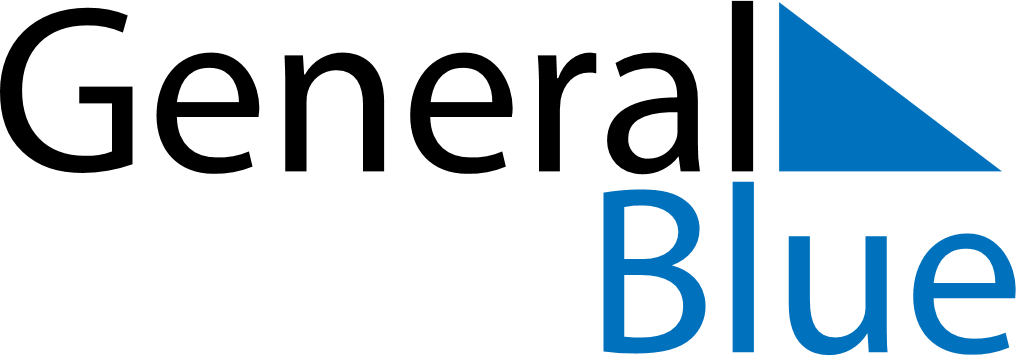 May 2024May 2024May 2024May 2024May 2024May 2024Fagersta, Vaestmanland, SwedenFagersta, Vaestmanland, SwedenFagersta, Vaestmanland, SwedenFagersta, Vaestmanland, SwedenFagersta, Vaestmanland, SwedenFagersta, Vaestmanland, SwedenSunday Monday Tuesday Wednesday Thursday Friday Saturday 1 2 3 4 Sunrise: 4:54 AM Sunset: 8:53 PM Daylight: 15 hours and 59 minutes. Sunrise: 4:51 AM Sunset: 8:56 PM Daylight: 16 hours and 4 minutes. Sunrise: 4:48 AM Sunset: 8:58 PM Daylight: 16 hours and 10 minutes. Sunrise: 4:45 AM Sunset: 9:01 PM Daylight: 16 hours and 15 minutes. 5 6 7 8 9 10 11 Sunrise: 4:43 AM Sunset: 9:03 PM Daylight: 16 hours and 20 minutes. Sunrise: 4:40 AM Sunset: 9:06 PM Daylight: 16 hours and 25 minutes. Sunrise: 4:38 AM Sunset: 9:08 PM Daylight: 16 hours and 30 minutes. Sunrise: 4:35 AM Sunset: 9:11 PM Daylight: 16 hours and 35 minutes. Sunrise: 4:33 AM Sunset: 9:13 PM Daylight: 16 hours and 40 minutes. Sunrise: 4:30 AM Sunset: 9:15 PM Daylight: 16 hours and 45 minutes. Sunrise: 4:28 AM Sunset: 9:18 PM Daylight: 16 hours and 50 minutes. 12 13 14 15 16 17 18 Sunrise: 4:25 AM Sunset: 9:20 PM Daylight: 16 hours and 55 minutes. Sunrise: 4:23 AM Sunset: 9:23 PM Daylight: 17 hours and 0 minutes. Sunrise: 4:20 AM Sunset: 9:25 PM Daylight: 17 hours and 4 minutes. Sunrise: 4:18 AM Sunset: 9:27 PM Daylight: 17 hours and 9 minutes. Sunrise: 4:16 AM Sunset: 9:30 PM Daylight: 17 hours and 14 minutes. Sunrise: 4:13 AM Sunset: 9:32 PM Daylight: 17 hours and 18 minutes. Sunrise: 4:11 AM Sunset: 9:34 PM Daylight: 17 hours and 23 minutes. 19 20 21 22 23 24 25 Sunrise: 4:09 AM Sunset: 9:37 PM Daylight: 17 hours and 27 minutes. Sunrise: 4:07 AM Sunset: 9:39 PM Daylight: 17 hours and 32 minutes. Sunrise: 4:05 AM Sunset: 9:41 PM Daylight: 17 hours and 36 minutes. Sunrise: 4:03 AM Sunset: 9:43 PM Daylight: 17 hours and 40 minutes. Sunrise: 4:01 AM Sunset: 9:46 PM Daylight: 17 hours and 44 minutes. Sunrise: 3:59 AM Sunset: 9:48 PM Daylight: 17 hours and 48 minutes. Sunrise: 3:57 AM Sunset: 9:50 PM Daylight: 17 hours and 52 minutes. 26 27 28 29 30 31 Sunrise: 3:55 AM Sunset: 9:52 PM Daylight: 17 hours and 56 minutes. Sunrise: 3:53 AM Sunset: 9:54 PM Daylight: 18 hours and 0 minutes. Sunrise: 3:51 AM Sunset: 9:56 PM Daylight: 18 hours and 4 minutes. Sunrise: 3:50 AM Sunset: 9:58 PM Daylight: 18 hours and 8 minutes. Sunrise: 3:48 AM Sunset: 10:00 PM Daylight: 18 hours and 11 minutes. Sunrise: 3:47 AM Sunset: 10:01 PM Daylight: 18 hours and 14 minutes. 